COLÉGIO DOM ORIONE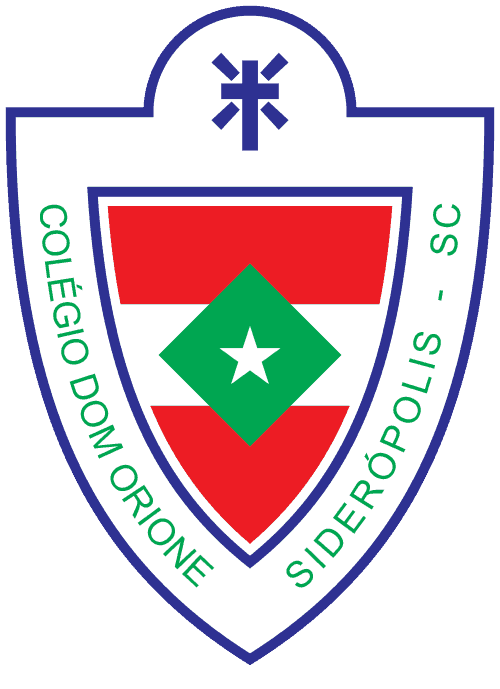                                                            	LISTA DE MATERIAIS 20221 estojo escolar2 lápis de escrever2 borrachas1 apontador1 tubo de cola (90g)1 caixa de lápis de cor grande1 jogo de caneta hidrocor jumbo 1 caixa de giz de cera 2 caixas de massa de modelar com 12 unidades SOFT 2 pastas com elástico fina com nome 1 caixa de camisa encapada com nome1 toalha com nome 1 camiseta usada tamanho adulto (para atividade de pintura)1 tesoura sem ponta1 garrafinha para água1 brinquedo pedagógico (de acordo com a idade da criança)1 livro de história infantil1 pote de tinta guache10 folhas coloridas A412 folhas brancas de papel cartão A4100 folhas de papel ofício branca1 caixa de cola colorida1 rolo de fita 1 caderno de brochura grande2 potes recicláveis pequenos (para armazenamento do giz de cera e massinha de modelar)MATERIAL ALTERNATIVORevistas velhas e sobras de lã.Obs.: a) Todo material deverá vir identificado com o nome da criança.b) Apostila da Editora FTD será adquirida diretamente dos responsáveis com a Editora.GRUPO 4 - EDUCAÇÃO INFANTIL